1st November 2023To: All Members of Hemington, Hardington & Foxcote Parish CouncilDear CouncillorYou are summoned to a full council meeting of the Hemington, Hardington & Foxcote Parish Council on Wednesday 8th November 7.30pm The meeting will be held at Faulkland Village Hall.The meeting will consider the items set out below.J A GregoryJennifer GregoryParish ClerkA G E N D AApologies for absence and to consider reasons given1.1 	Council to receive apologies for absence and, if appropriate, to resolve to approve the reasons given.Declarations of Interest and Dispensations2.1 	Members to declare any interest they may have in agenda items in accordance with the Council’s Code of Conduct.2.2	To receive written requests for dispensation for disclosable pecuniary interests.2.3	To grant any dispensation as appropriate.Minutes of the previous meeting held3.1	To confirm and sign as a correct record the minutes of the meeting held on 11th October 2023Matters Arising / Updates4.1	Septic Tank Lid4.2	Traffic Matters – update on signage and lineage in village.4.3	Laverton Lorry 4.4	Play Park – Mole catching completed. Matting in hand 4.5	Stables – update provided by enforcement4.7	Banking Arrangements – Update 4.8	Traffic Action Group - update4.9	Feasibility Study 20mph       5.	Reports        To receive the County  Councillor’s Report        To receive the Chairman’s report	6.	Planning Applications for consideration	Planning matters update (if any)       7.   Play Area7.1	Cllr Hucker to update on any further issues8.	Finances8.1	To receive finance schedule :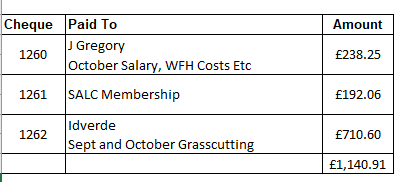 8.2 	Balance on Accounts as at 30.09.23 £15793.24. VAT Claim made for £4116.42 still awaiting payment8.3	Consider budget for 24/25	9.	Traffic/Highways/Other         Covered in item 4.2/4.810. Correspondence Any Other businessDate of Next Meeting13th December 2023